Creating IT Futures: Summit 2018 AGENDA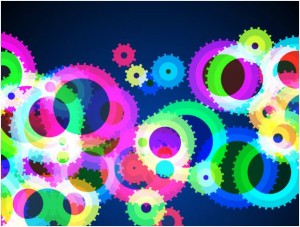 CREATING IT FUTURES: 2019 SUMMITAGENDAMercer Island Community & Event Center, 8236 SE 24th Street,Mercer Island, WA 98040/tel (206) 275-7609The Mercer RoomThursday, May 16, 2019, 9:30/10:00AM to 3:00PMFriday May 17, 2019, 9:30/10:00AM to 1:00PMDay 1:  Thursday, May 16, 20199:30 AM to 10:00 AM  	Registration, Networking & Breakfast10:00 AM to 10:15 AM  	Welcome, Introductions, and Review Agenda10:15 AM to 11:00 AM  	Updates on the IT Programs at Each CollegeEach group will have a facilitator and a list of questions to go over.  The IT Faculty Salary report will be reviewed/discussed. 	11:00 AM to 11:15 AM  	Break11:15 AM to 12:15 PM  	Presentation on Special Interest Group in Computer Science Education, Tina Ostrander, Programming faculty, Green River College12:15 PM to 1:15 PM		Lunch & Networking with Industry ProfessionalsTopics: Tech Innovations & Trends: Impact on IT Educators, Employability Skills, Getting Prepared for the Workforce, and Diversity in the Workplace1:15 PM to 1:40 PM	The Foundations of Data Science: Inferential Thinking, Computational Thinking, and Real-World Relevance, Meredith Stanislava, Seattle Colleges 1:40 PM to 2:15 	IR4: A Mobilized WA State, Faculty Training Professional Development:  Access and Action PresentationMaureen Majury, M.Ed., Director, Center of Excellence for Information and Computing Technology2:15 PM to 2:30 PM		Break2:30 PM to 3:00 PM  		Networking & Special Topics				Each group will create a list of CoE items to provide feedback on. 3:00 PM  			Final Thoughts/Plan of Action for Friday/Break for the DayDay 2:  Friday, May 17, 20199:30/10:00 AM to 11:00 AM  	Breakfast &Presentations (10:00 AM to 10:30 AM):11:00 AM to 12:00 PM	IT Shark Tank (See rules below)12:00 PM to 1:00 PM 		Lunch: Conclusions & Future ActionFinal Thoughts & Next Steps, Thank You, Process for Stipends for our Traveling Friends, FarewellNote: Program subject to change.IT Shark TankGroup Objective: Each group will have 45 minutes to develop, create a 5 minute “pitch” presentation, and an investment amount for a tech innovation service, product, process that could be adapted and adopted by the tech industry (or, a tech-enabled company).Rules:  Our industry professionals will listen to each team’s presentation, ask questions up to five minutes.  Each will decide who to invest in, or not and provide an investment amount.  The team will then decide which offer (if one is made) to accept.  The team that gets the highest investment dollar amount wins.  In case of a tie, the two investors must decide which investment to dump.